土地清冊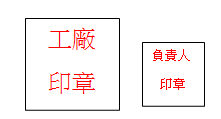 項次縣市區地段小段地號使用分區編定類別土地面積使用面積所有權人1桃園市○○區○○段○○小段○○特定農業區農牧用地1000250張三
(全部)2桃園市○○區○○段○○小段○○特定農業區農牧用地18001200張三
(全部)